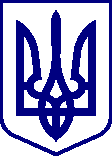 ВАРАСЬКА МІСЬКА РАДА ВИКОНАВЧИЙ КОМІТЕТП Р О Є К Т	Р І Ш Е Н Н Я25.05.2023					м.Вараш			 №227-ПРВ-23-7160Про припинення діяльності спостережної комісії при виконавчому комітеті Вараської міської ради 	У зв’язку із прийняттям постанови Кабінету Міністрів України від 25 листопада 2022 року № 1314 «Про внесення змін до Положення про спостережні комісії», відповідно до пункту 1 Положення про спостережні комісії, затвердженого постановою Кабінету Міністрів України від 1 квітня 2004 року № 429 «Про затвердження положень про спостережні комісії та піклувальні ради при спеціальних виховних установах», керуючись статтями 40, 59 Закону України «Про місцеве самоврядування в Україні», виконавчий комітет міської ради ВИРІШИВ:	1. Припинити діяльність спостережної комісії при виконавчому комітеті Вараської міської ради. 	2. Визнати таким, що втратили чинність, рішення виконавчого комітету Вараської міської ради від 20 січня 2021 року №1 «Про затвердження складу спостережної комісії при виконавчому комітеті Вараської міської ради» та від 22 лютого 2022 року №37-РВ-22 «Про внесення змін до рішення виконавчого комітету від 20 січня 2021 року №1 «Про затвердження складу спостережної комісії при виконавчому комітеті Вараської міської ради». Міський голова 				Олександр МЕНЗУЛ